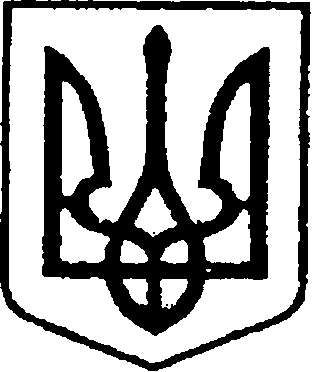 УКРАЇНАЧЕРНІГІВСЬКА ОБЛАСТЬН І Ж И Н С Ь К А    М І С Ь К А    Р А Д А12 сесія VIIІ скликанняР І Ш Е Н Н Я   від   19 серпня  2021  року                 м. Ніжин                                №    51-12/2021Відповідно до статей 25, 26, 42, 59, 73 Закону України “Про місцеве самоврядування в Україні”, Земельного кодексу України, статті 46 Закону України «Про землеустрій», Законів України «Про основи містобудування», «Про генеральну схему планування території України», ст. 16, 17 Закону України «Про регулювання містобудівної діяльності», Регламентy Ніжинської міської ради Чернігівської області, затвердженого рішенням Ніжинської міської ради Чернігівської області від 27 листопада 2020 року № 3-2/2020 (зі змінами), рішення Ніжинської міської ради від 03.06.2021 року № 14-10/2021 «Про затвердження містобудівної документації «Генеральний план с.Кунашівка Ніжинського району Чернігівської області» та враховуючи службову записку Управління комунального майна та земельних відносин Ніжинської міської ради за № 1277 від 17.08.2021 року,  міська рада вирішила:1. Надати дозвіл на виготовлення проекту землеустрою щодо встановлення (зміни) меж населеного пункту села Кунашівка Ніжинського району Чернігівської області.2. Доручити управлінню комунального майна та земельних відносин Ніжинської міської ради Чернігівської області звернутися до проектної організації, яка має відповідну ліцензію на виконання даного виду робіт  та замовити проект землеустрою щодо встановлення (зміни) меж населеного пункту села Кунашівка Ніжинського району Чернігівської області.         3. Начальнику управління комунального майна та земельних відносин Ніжинської міської ради Чернігівської області Онокало І.А. забезпечити оприлюднення даного рішення на офіційному сайті Ніжинської міської ради протягом п’яти робочих днів з дня його прийняття.       4. Організацію виконання даного рішення  покласти на першого заступника міського голови з питань діяльності виконавчих органів ради Вовченка Ф.І. та начальника управління комунального майна та земельних відносин Ніжинської міської ради (Онокало І.А.)       5. Контроль за виконанням даного рішення покласти на постійну комісію міської ради з питань регулювання земельних відносин, архітектури, будівництва та охорони навколишнього середовища (голова комісії Глотко В.В.)Міський голова                                                                  Олександр КОДОЛАВізують:секретар міської ради						  Юрій ХОМЕНКОперший заступник міського голови  з питань діяльності виконавчих органів ради                 Федір ВОВЧЕНКОпостійна комісія міської ради з питань регулювання земельних відносин,архітектури, будівництва та охоронинавколишнього середовища                                              Вячеслав ГЛОТКОпостійна комісія міської ради з питаньрегламенту, законності, охорони праві свобод громадян, запобігання корупції,адміністративно-територіального устрою,депутатської діяльності та етики                                       Валерій САЛОГУБначальник управління комунальногомайна та земельних відносинНіжинської міської ради				              Ірина ОНОКАЛОначальник відділу містобудуваннята архітектури-головний архітектор                                 Вікторія МИРОНЕНКО начальник відділу юридично-кадровогозабезпечення						             В’ячеслав ЛЕГАголовний спеціаліст – юрист відділу бухгалтерськогообліку, звітності та правового забезпечення управліннікомунального майна та земельних відносин Ніжинськоїміської ради					   		   Сергій САВЧЕНКОначальник управління культури і туризму Ніжинської міської ради	          Тетяна БАССАКПро надання дозволу на розроблення  проекту землеустрою щодо встановлення (зміни) меж населеного пункту села Кунашівка Ніжинського району Чернігівської області 